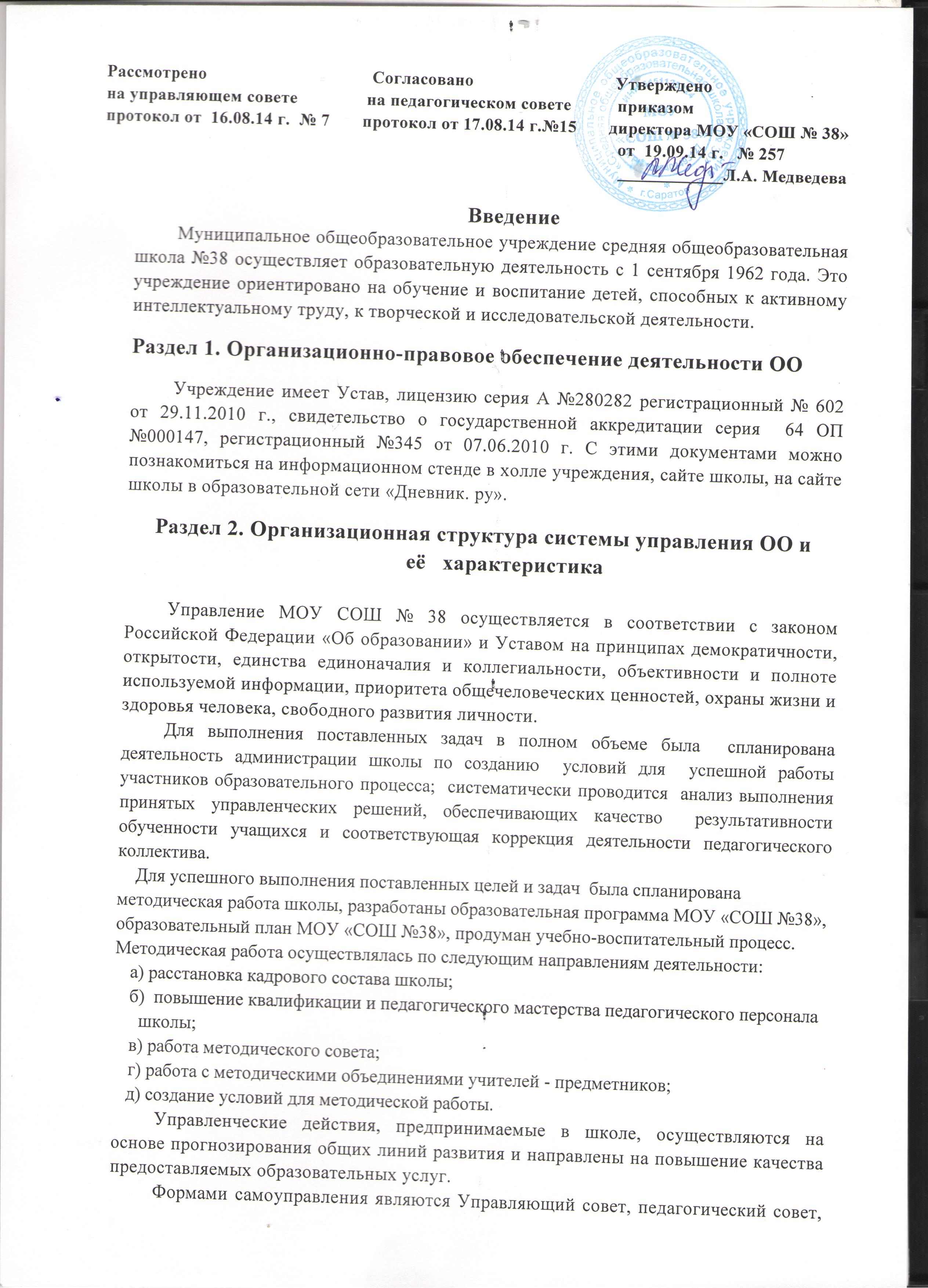 попечительский совет, общее собрание трудового коллектива школы.Управляющий совет представляет интересы всех участников образовательного процесса: родителей, педагогических работников, обучающихся. Определяет стратегию развития школы, утверждает программу развития, принимает важнейшие решения по различным направлениям деятельности школы.Педагогический совет рассматривает педагогические и методические вопросы, вопросы организации учебно-воспитательного процесса, изучение и распространение передового педагогического опытаОбщее собрание трудового коллектива имеет право обсуждать коллективный договор, обсуждать и принимать правила внутреннего трудового распорядка, Устав Учреждения для внесения их на утверждение.Совет ученического самоуправления «Глобик» планирует и организует внеурочную деятельность учащихся. Курирует работу «Глобика» заместитель директора по ВР. Классные органы самоуправления  организуют внеурочную работу внутри класса, согласуя свою деятельность с Советом ученического самоуправления школы. Направляет работу детей классный руководитель.В школе функционируют следующие структурные подразделения:•	Методический совет - заместитель директора по ИКТ, руководители     предметных МО;•	Совет по внедрению ФГОС НОО и ООО – заместитель директора по УВР;   Методическую работу школы организует методический совет,  в состав которого входят руководители школьных методических объединений учителей – предметников. В школе сформировано следующие методические объединения: • Учителей начальной школы, гуманитарного цикла, учителей иностранного языка, физико- математического цикла, естественно-научного цикла, развивающего обучения, МО классных руководителей - классные руководители 1-11 классов;•	Социально-педагогическая служба - социальный педагог и школьный психолог, учитель - логопед;•	Временные творческие группы - педагоги одного или различных предметов;•	Административно-хозяйственная деятельность - заместитель директора по АХЧ;•	Библиотека - заведующая библиотекой;•	Медико-оздоровительное структурное подразделение – врач и медсестра МОУ СОШ №38, учителя физической культуры;•	Информатизация образовательного процесса – заместитель директора по ИКТ , учитель информатики. 	Каждое структурное подразделение выполняет функции, направленные на организацию учебно-воспитательного процесса согласно должностным обязанностям, локальным актам.	Школа, исходя из государственной гарантии прав граждан на получение бесплатного среднего (полного) общего образования, осуществляет образовательный процесс, соответствующий трем ступеням образования:I ступень – начальное общее образование (нормативный срок освоения – 4 года), 1-4 класс – обеспечивает развитие учащихся, овладение ими чтением, письмом, счетом, основными умениями и навыками учебной деятельности, элементами теоретического мышления, простейшими навыками самоконтроля учебных действий, культурой поведения и речи, основами личной гигиены и здорового образа жизни.	Начальное образование является базой для получения основного общего образования.            II ступень – основное общее образование (нормативный срок освоения 5 лет), 5-9 класс – обеспечивает освоение обучающимися общеобразовательных программ основного общего образования, создает условия для становления и формирования личности обучающегося, его склонностей, интересов и способностей к социальному самоопределению. Основное общее образование является базой для получения среднего (полного) общего образования, начального и среднего профессионального образования.	III ступень – среднее (полное) общее образование (нормативный срок обучения 2 года), 10-11 класс – является завершающим этапом общеобразовательной подготовки, обеспечивающей освоение обучающимися общеобразовательных программ среднего (полного) общего образования, развитие устойчивых познавательных интересов и творческих способностей обучающегося, формирование навыков самостоятельной учебной деятельности.Структура классов и состав обучающихся:на 2013-2014 учебный годВ начальной школе реализуются следующие системы обучения: система УМК «Перспективная начальная школа». Предшкольная подготовка детей осуществляется через организацию курсов «Подготовительная группа к обучению в 1 классе». Целью подготовительного курса является развитие личности ребёнка старшего дошкольного возраста, разносторонняя подготовка детей к обучению в общеобразовательной школе.В школе создана система воспитательной работы, обеспечена внеурочная занятость учащихся в рамках дополнительного образования (кружки,  секции).В первый класс школы принимаются дети, которым исполнилось не менее шести лет шести месяцев до 1 сентября текущего года, при отсутствии противопоказаний по состоянию здоровья, но не позже достижения ими возраста восьми лет.При приеме учащегося школа знакомит родителей (законных представителей) с Уставом Учреждения, лицензией на право ведения образовательной деятельности, со свидетельством о государственной аккредитации Учреждения, основными образовательными программами, реализуемыми  Учреждением, и другими документами, регламентирующими организацию образовательного процесса, в том числе режим занятий учащихся, порядок регламентации и оформления отношений Учреждения и учащихся, воспитанников и (или) их родителей (законных представителей).	Вывод: Данная структура школы соответствует функциональным задачам муниципального образовательного учреждения и Уставу школы.Раздел 3. Содержание основных образовательных программС 2010 года разработана и введена в действие  образовательная программа ОУ, которая является нормативным документом, определяющим цели и ценности образования в муниципальном бюджетном общеобразовательном учреждении «Средняя общеобразовательная школа № 38»,  характеризующим   содержание образования, особенности организации образовательного процесса, учитывающих  образовательные потребности, возможности и особенности развития обучающихся, их родителей, общественности и социума.Общей целью образовательной программы является создание условий для формирования ключевых компетентностей обучающихся и воспитанников, способных к успешной социализации в обществе и активной адаптации на рынке труда.Достижение цели обеспечивается решением следующих задач:изучение и учет образовательных потребностей субъектов образовательного процесса, а также познавательных интересов и способностей обучающихся и воспитанников;обновление содержания образования в соответствии с требованиями государственного образовательного стандарта общего образования и образовательными потребностями субъектов образовательного процесса;организация системы мониторинга качества образования, основным индикатором которого  является уровень образованности, а также степень удовлетворенности обучающихся качеством образовательных услуг;внедрение гуманистического, личностно-ориентированного образования, элементов развивающего обучения, а также передовых технологий образовательного процесса;обеспечение непосредственного участия каждого учащегося во всех видах учебной  деятельности для формирования социокультурной воспитательной среды, самовыражения и саморазвития;предоставление возможности учащимся овладения содержанием образования повышенного уровня в определенной области знаний за счет введения спецкурсов, факультативных занятий  в классах начальной, основной и средней школы;развитие дополнительного образования для более полной реализации творческого потенциала и образовательных потребностей учащихся с учетом их индивидуальных способностей и желаний;сохранение и укрепление здоровья детей за счет создания условий здоровьесберегающей организации учебного процесса; организации мониторинга физического здоровья учащихся и обеспечение медико-психолого-педагогического сопровождения образовательного процесса;обеспечение высокого профессионального уровня всех категорий работников школы.Для введения Федеральных государственных образовательных стандартов в начальной школе в  2011-2012 учебном году педагогическим коллективом была разработана Основная образовательная программа начального общего образования, целью реализации которой является обеспечение планируемых результатов по достижению выпускниками начальной образовательной школы целевых установок, знаний, умений, навыков и компетенций, определяемых личностными, общественными, государственными потребностями и возможностями ребенка младшего школьного возраста, индивидуальными особенностями его развития и состояния здоровья.3.1. Учебный планВ учебном плане отражены все образовательные области, образовательные компоненты и учтены нормативы учебной нагрузки школьников, определено учебное время на изучение образовательных областей.Срок усвоения образовательных программ: начального общего образования – четыре года,основного общего – пять лет, среднего (полного) общего – два года.Режим работы (соответствует СанПин 2.4.2.2 8211-10)Учебный план составлен с целью дальнейшего совершенствования образовательного процесса, повышения результативности и  качества обучения школьников, обеспечения вариативности образовательного процесса, сохранения единого образовательного пространства,  с учётом гигиенических требований, предъявляемых к условиям обучения и воспитания школьников и сохранения их здоровья. Учебный план школы реализует принципы вариативности, непрерывности, преемственности в обучении. Учебный план школы нацелен на решение следующих задач:обеспечение базового образования для каждого обучающегося;совершенствования образовательного процесса;развития творческих способностей  обучающихся;удовлетворение образовательных запросов на уровне возможностей и способностей  обучающихся путём стратовой дифференциации;осуществление предпрофильной  подготовки и  создание адаптивной образовательной среды;осуществление  профильной  подготовки обучающихся  на основе индивидуальных учебных планов;повышения качества обучения.   В качестве учебных программ предметных и ориентационных  элективных  курсов при предпрофильной подготовке и профильном обучении  используются программы, предлагаемые СарИПКиПРО, программы, опубликованные в предметных научно-методических журналах, модифицированные (рабочие), а также  авторские программы. Обучение в школе осуществляется по шестидневной учебной неделе   ( 5-11 классы). Обучение в 1-м классе осуществляется с соблюдением следующих дополнительных требований согласно СанПиН 2.4.2.2821-10: учебные занятия проводятся по 5–дневной учебной неделе и только в первую смену; использование «ступенчатого» режима  обучения в первом полугодии  (в сентябре, октябре – по 3 урока в день по 35 минут каждый, в ноябре – декабре – по 4 урока по 35 минут каждый, январь – май – по 4 урока по 45 минут каждый.Недельная нагрузка не превышает предельно допустимую.Продолжительность урока устанавливается  в  45 минут.Перемены: после 1,  2,5,6 урока - по 10 минут, после 3,4 урока – 20 минут. Начало занятий в 8.30.Сменность:  1-11классы обучение в 1 смену.  Продолжительность учебного года составляет:- в 1-х классах – 33 недели- во 2-8,10 классах – 34 недели; - в 9, 11 классах – 34 недели без учета государственной (итоговой)  аттестации. Главной особенностью образования на 1 ступени является введение ФГОС НОО в 1-3 классах.В связи с введением федеральных государственных образовательных стандартов и с целью создания условий для поэтапного введения ФГОС  начального общего образования в учебном плане предусмотрено ведение «внеурочной деятельности».       Внеурочная деятельность 6 часов в неделю  в ОУ включает в себя:Спортивно – оздоровительное направление представлено секциями:«Богатырь» (секция) - 1 час в 1А,Б,Вклассах.Обучающиеся освоят элементы легкой  атлетики,  Художественно-эстетическое направление представлено кружками:«Юный художник» - 1 час в 1А, 1Б, 1В, классах; « Творчество» – по 1 часу в 2А,  2Б, 2В,3А,3Б,3В  классах; «Театральный » - по 1 часу в 2 А, 2Б, 2В классах;Данные занятия предполагают формирование основ музыкальной, художественной и сценической культуры учащихся. Научно-познавательное направление способствует общему речевому, информационно-технологическому развитию учащихся, расширению кругозора, технической культуры и  включают в себя следующие занятия:информатика -  по 1 часу в, 3А, 3Б,3В,4А,4Б,4В  классах;занимательная математика – по 1 часу в 1А, 1Б классах;Вежливое слово – по 1 часу в 1Б классеОбучение на первой ступени осуществляется по следующим программам и учебно-методическим комплексам:1А, Б,В; 2А,Б, В;3А,Б,В; 4А классы « Перспективная начальная школа».4Б– «Школа России»4В-«Школа 2100» В целях развития физической культуры, сохранения и укрепления здоровья обучающихся 3 часа отведено на уроки физической культуры .Курс ОБЖ в 1- 4 классах интегрируется в рамках учебных курсов «Окружающий мир» и «Физическая культура».Предметы федерального компонента изучаются в полном объеме.  Предельно допустимая  аудиторная нагрузка на одного ученика составляет 21 час в 1 классе и  23 часа во 2-4 классах.Содержание обучения в 5–9 классах реализует принцип преемственности между начальной и основной школой, создает условия для подготовки учащихся к выбору профиля дальнейшего образования, их социального самоопределения и самообразования. В этой связи часы регионального компонента и компонента образовательного учреждения  распределяются следующим образом: ОЗОЖ для 3-4 классов(интегрировано с предметом « Окружающий мир»Основного общего образования   -ОЗОЖ для 5-9 классов   -экология для 5-9 классов   - ОБЖ для 9 классов Среднего (полного )образования   -русский язык для 10-11 классов  -математика для 10-11 классовИспользование компонента образовательного учреждения:    Часы компонента образовательного учреждения использованы следующим образом:          в 5 классах:           1 час – Основы безопасности жизнедеятельности для ознакомления с правилами поведения в чрезвычайных ситуациях, для формирования навыков безопасной трудовой деятельности          1 час – история, курс «Мифы народов мира» для расширения кругозора обучающихся          1 час- информатика, курс «Мир информатики и ИКТ» позволит повысить компьютерную грамотность.          в 6 классах:           1 час – Основы безопасности жизнедеятельности для ознакомления с правилами поведения в чрезвычайных ситуациях          1 час- география, курс «География родного края» для расширения кругозора  обучающихся, углубления работы по патриотическому воспитанию на основе изучения истории и географии родного края           1 час- информатика, курс «Мир информатики и ИКТ» для повышения компьютерной грамотности.          в 7 классах:           1 час - Основы безопасности жизнедеятельности для умения ориентироваться в сложной жизненной ситуации           1 час- физика, курс «Занимательная физика» для формирования навыков и умений в решении задач           1 час- информатика, курс «Мир информатики и ИКТ» для повышения компьютерной грамотности.           в 8 классах:           1 час- химия, курс «Занимательная химия» для формирования навыков и умений в решении задач           1 час- технология, «Занимательная технология» для развития навыков кройки и шитья.          1 час – изобразительное искусство «Виды изобразительного искусства» для расширения кругозора обучающихся и развития творческих способностей         Образовательный план для 9-х классов составлен на основе регионального базисного учебного плана 2011 года (Приказ Министерства образования  Саратовской области № 1206 от 24.04.2011). В 9-х классах осуществляется предпрофильная подготовка обучающихся, которая реализуется через информирование и ориентацию обучающихся (путем введения элективных курсов) в отношении их выбора профиля обучения в старшей школе.           Часы компонента образовательного учреждения используются на предпрофильную подготовку и распределяются следуюшим образом: 3 часа – элективные курсы.            В I  четверти – ориентационные элективные курсы, курсы психолого-педагогического сопровождения, информационная работа.           Во II четверти - предметные элективные курсы по выбору обучающихся.          Особенности учебного плана школы на 3 ступени обученияУчебный план для X - XI классов ориентирован на 2-х-летний нормативный срок освоения образовательных программ  среднего (полного) общего образования на основе изучения учебных предметов на  базовом и  профильном уровнях. В школе реализуется модель профильного обучения. 10 классыУчебные предметы федерального компонента изучаемые  всеми учащимися только на базовом уровне:  русский язык (1 час), математика (4 часа), география (1час),  литература (3 часа), история (2 часа),  ОБЖ (1 час), физическая культура             (3 часа). 6.3. Расписание уроковРасписание уроков составлено с учетом дневной и недельной умственной работоспособности обучающихся и шкалой трудности учебных предметов. Для обучающихся I ступени обучения основные предметы проводятся на 2 - 3-х уроках, а для обучающихся II и III ступени образования - на 2, 3, 4 уроках. Число уроков в день не превышает более 5 в начальных классах (кроме первого класса) и более 6 уроков - в 5 - 11 классах.Для обучающихся 1-х классов в сентябре месяце соблюдается «ступенчатый» метод учебной нагрузкой. С октября в 1 классах в расписании предусмотрена динамическая пауза в середине учебного дня.Учебная нагрузка в течение недели распределена таким образом, что наибольший ее объем приходится на вторник и среду. В эти дни в расписание уроков включены предметы, соответствующие наивысшему баллу по шкале трудности.  3.2. Образовательные услугиМуниципальное образовательное учреждение «Средняя общеобразовательная школа №38» строит свою деятельность в соответствии с законодательством Российской Федерации, ведомственными нормативными актами, нормативно – правовыми актами органов местного самоуправления, Уставом, договором между школой и учредителем, локальными правовыми актами. Школа обеспечивает общедоступность и бесплатность начального общего, основного общего и среднего  общего образования, индивидуальное обучение на дому учащимся, имеющим медицинское заключение. Содержание образования в школе отраженно в образовательном  плане.В образовательный план  заложена реализация концепции профильного обучения на ступени среднего  общего образования и предпрофильной подготовки учащихся основной школы. Образовательный план школы реализует вышеназванные подходы и ориентирован на дифференциацию обучения, на развитие учащихся, на раннюю предпрофильную подготовку и профилизацию в старших 10-11-х классах с учётом интересов учащихся, их родителей и возможностей школы. Школа, в свою очередь, используя данный образовательный план, обеспечивает право учащихся на выбор уровня образования и образовательных программ профильного или базового уровня.Таким образом, реализуется, три положения концепции модернизации российского образования – доступность, качество и эффективность.В 2013 - 2014 учебном году МОУ «СОШ № 38» работала  в следующем режиме:-    1 – 4  классы, обучались по пятидневной рабочей неделе при продолжительности урока 30-45 минут;-    5-11 классы   обучаются по шестидневной рабочей неделе   при  продолжительности урока 45 минут.Обязательная    недельная    нагрузка    учащихся    школы соответствует нормам, определённых СанПиНом 2.4.2.2821-10  и составляет по классам: 1 -е классы - 21 час; 2-е  классы - 23 часа; 3-4-е классы - 23 часа; 5-е классы - 32 часа; 6-е классы - 33 часа; 7-е классы - 35 часов; 8 классы- 36 часов; 9 классы- 36 часов; 10-11-е классы - 37 часов;Выводы:Учебный план соответствует заявленным образовательным программам в части реализации программ начального общего, основного общего, среднего (полного) общего образования.Сетка часов учебного плана на 2012-2013 учебный год полностью соответствует по структуре рекомендованным региональным учебным планом (инвариантный, региональный  и компонент образовательного учреждения, внеурочная деятельность). Обеспеченность программами учебных дисциплин составляет 100%.Программное обеспечение учебного плана соответствует уровню и направленности реализуемых образовательных программВыполнение учебного плана за три года  составляет 100%Программы регионального компонента, компонента образовательного учреждения выполнены на 100%.Раздел 4. Качество подготовки обучающихся по основным общеобразовательным программамКачество подготовки выпускников средней школы является одной из основных целей деятельности ОУРезультаты государственной итоговой аттестации в 2013-2014 уч. году.4.1.  Итоговая аттестация выпускников 9 классовУчащиеся на 01.09.2013 г. - 41Учащиеся по списку на конец учебного года - 41Прервали обучение в 9-м классе - 0Не допущено до экзаменов (имеют «2» по двум или более предметам) - 0 Допущено с «2» по одному предмету  - 0 Сдавали экзамен в щадящем режиме  -0 Сдавали экзамен на общих основаниях   -41Получили аттестат  -41Получили справки  - 0                          Выпускники 9 классов сдавали 2 обязательных экзамена (по  математике и по русскому языку) и 2 экзамена по выбору.   Результаты  экзаменовРусский языкВсего участников 41 чел.МатематикаВсего участников 41  чел.ФизикаВсего участников 1 чел.ГеографияВсего участников  22 чел.ОбществознаниеВсего участников 22чел.Информатика и ИКТВсего участников  1  чел.БиологияВсего участников  3 чел.ХимияВсего участников  1чел.          Абсолютная успеваемость составила 100%, качественная -  25%.Рейтинг предметов по выбору в 9 классе:  Экзамены в новой форме для обучающихся 9 классов помогают осознать необходимость подготовки к ЕГЭ в 11 классе. Увеличилось количество учеников, выбравших экзамены по обществознанию и географии.4.2.  Итоговая аттестация  11 классовУчащиеся на 01.09.2013 г.  24                   Учащиеся по списку на конец учебного года  23Прервали обучение в 11-м классе  1Допущено к экзаменам 24                         Не допущено из-за неуспеваемости 0Сдавали экзамен в щадящем режиме 0     Сдавали экзамен на общих основаниях  23Получили аттестаты (всего) 23В т.ч. получили золотую медаль и аттестат особого образца 0Получили серебряную медаль и аттестат особого образца 0Получили справки  0чел.            Выпускники 11 классов сдавали все экзамены в форме ЕГЭ, из них 2 обязательных  (по русскому языку и  по математике), остальные – по выбору учащихся.  Всего учащиеся для сдачи экзаменов выбрали 5 предметов.Рейтинг предметов по выбору в 11 классах:Можно отметить, что предметами выбора являются обществознание, история, география, биология и  физика. Это объясняется востребованностью этих предметов при поступлении в ВУЗы и ССУЗы. Результаты ЕГЭ выпускников     Из 23 выпускников 11 класса 23 учащихся успешно прошли Г(И)А и получили аттестаты о среднем общем образовании. Абсолютная успеваемость составила 100%.4.3.Распределение выпускников:                                         II  ступень обученияIII ступень обученияВывод: Выпускники школы являются конкурентноспособными при поступлении в высшие учебные заведения. В результате анализа данных по фактическому трудоустройству и продолжению образования выпускников 9-х классов дневных общеобразовательных учреждений города следует отметить, что наибольшая доля выпускников (в среднем за три года - 91%) решила продолжить образование в 10-м классе общеобразовательного. Анализ результатов деятельности школы позволяет сделать вывод о том, что школа сохраняет основные параметры, стабильно функционирует и динамично развивается, обеспечивая конституционные права граждан на образование, выбор учебных программ, дополнительные образовательные услуги в комфортной, безопасной, здоровьесберегающей среде. ЗаключениеДеятельность школы строится в соответствии с федеральным законом РФ «Об образовании», нормативно-правовой базой, программно-целевыми установками Министерства образования и науки Саратовской области, Российской Федерации.Школа функционирует стабильно. Реализация перспективной Программы развития на 2014-2019 годы позволяет перейти на режим развития.Педагогический коллектив на основе анализа и структурирования возникающих проблем умеет выстроить перспективы развития в соответствии с уровнем требований современного этапа развития общества.Школа предоставляет доступное качественное образование, воспитание и развитие в безопасных, комфортных условиях, адаптированных к возможностям каждого ребенка.Качество образовательных воздействий осуществляется за счет эффективного использования современных образовательных технологий, в том числе информационно-коммуникационных.В управлении школой сочетаются принципы единоначалия с демократичностью школьного уклада. Родители являются участниками органов соуправления школой. Школа планомерно работает над проблемой здоровья школьников, не допуская отрицательной динамики состояния здоровья обучающихся.В школе созданы все условия для самореализации ребенка в урочной и внеурочной деятельности, что подтверждается качеством и уровнем участия  в олимпиадах, фестивалях, конкурсах, смотрах различного уровня.Повышается профессиональный уровень педагогического коллектива школы через курсы повышения квалификации, семинары, творческие встречи, мастер-классы и т.д.Родители, выпускники и местное сообщество высказывают позитивное отношение к деятельности школы.Повышается информационная открытость образовательного учреждения посредством публичного доклада, ежегодно размещаемого на школьном сайте.Результаты деятельности школы по различным направлениям   могут быть транслируемы в другие учебные учреждения города («Использование проектной технологии в УВП», «Проведение общешкольных КТД», «Нетрадиционная форма работы с родителями»).    Окончательный вывод по самообследованию:Общеобразовательное учреждение соответствует заявленному статусу.ПОКАЗАТЕЛИ
ДЕЯТЕЛЬНОСТИ МОУ «СОШ № 38»Класс, литераКол-во учащихсяПрограмма (для 1-4 классов;  вид класса профильный класс)             1 А26УМК "Перспективная начальная школа»1 Б26УМК "Перспективная начальная школа»1 В25УМК "Перспективная начальная школа»2 А22УМК "Перспективная начальная школа»2 Б22УМК "Перспективная начальная школа»2 В21УМК "Перспективная начальная школа»3 А25УМК "Перспективная начальная школа»3 Б26УМК "Перспективная начальная школа»3 В24УМК "Перспективная начальная школа»4 А27УМК "Перспективная начальная школа»4 Б25УМК "Школа России»4 В25УМК "Перспективная начальная школа»5 А 29Общеобразовательный класс5 Б 29Общеобразовательный класс6 А26Общеобразовательный класс6 Б19Общеобразовательный класс7 А21Общеобразовательный класс7 Б15Общеобразовательный класс8 А23Общеобразовательный класс8 Б20Общеобразовательный класс9 А25Общеобразовательный класс9 Б16Общеобразовательный класс10 А25Профильный класс11 А23Профильный класс ИТОГО классов: 24Итого  уч-ся: 565Отметка по 5-балльной шкале«2»«3»«4»«5»Общий балл0-1718-2728-3637-42Количество  0171113%  041%27%32%Отметка по 5-балльной шкале«2»«3»«4»«5»Общий балл0-78-1516-1920-34Количество  03290%  078%22%0Отметка по 5-балльной шкале«2»«3»«4»«5»Общий балл0-89-1718-2627-36Количество  0010%   00%100%0Отметка по 5-балльной шкале«2»«3»«4»«5»Общий балл0- 1112-1920-2728-33Количество  0886%  036,5%36,5%27%Отметка по 5-балльной шкале«2»«3»«4»«5»Общий балл0 - 1415 - 2425 - 3435 - 40Количество  06160%  027%73%0%Отметка по 5-балльной шкале«2»«3»«4»«5»Общий балл0 - 1213 - 2324 - 3435 - 44Количество001%  000100Отметка по 5-балльной шкале«2»«3»«4»«5»Общий балл0- 1112-1920-2728-33Количество  021%  066%34%0%Отметка по 5-балльной шкале«2»«3»«4»«5»Общий балл0- 1112-1920-2728-33Количество  001%  00%100%0%Предмет 2013-20142013-20141Обществознание2253%2Биология37%3Химия12%4Физика12%5Информатика12%6География 2253%7Английский008Литература009История 00Предметы выбора2013-20142013-20141Обществознание2272%2Биология512%3История 834%4Химия00%5Физика626%6Информатика и ИКТ00%7Литература00%8Иностранный язык00%9География834%количество выпускников, получивших соответствующее количество баллов по результатам ЕГЭ:количество выпускников, получивших соответствующее количество баллов по результатам ЕГЭ:количество выпускников, получивших соответствующее количество баллов по результатам ЕГЭ:количество выпускников, получивших соответствующее количество баллов по результатам ЕГЭ:количество выпускников, получивших соответствующее количество баллов по результатам ЕГЭ:количество выпускников, получивших соответствующее количество баллов по результатам ЕГЭ:количество выпускников, получивших соответствующее количество баллов по результатам ЕГЭ:количество выпускников, получивших соответствующее количество баллов по результатам ЕГЭ:количество выпускников, получивших соответствующее количество баллов по результатам ЕГЭ:количество выпускников, получивших соответствующее количество баллов по результатам ЕГЭ:МатематикаРусский языкФизикаХимияИнформатика и ИКТИсторияОбществознаниеБиологияЛитературагеографияВсего участников (указывается количество выпускников дневных общеобразовательных учреждений)2323600822508Из них получили результаты ЕГЭ:Из них получили результаты ЕГЭ:Из них получили результаты ЕГЭ:Из них получили результаты ЕГЭ:Из них получили результаты ЕГЭ:Из них получили результаты ЕГЭ:Из них получили результаты ЕГЭ:Из них получили результаты ЕГЭ:Из них получили результаты ЕГЭ:Из них получили результаты ЕГЭ:Из них получили результаты ЕГЭ:Меньше минимального порога баллов0020010000Достигли минимального порога баллов1030020100выше минимального порога баллов2223100517408100 баллов0000000000Год выпускаКол-во выпускников 9 классКол-во выпускников, продолживших образованиеКол-во выпускников, продолживших образованиеКол-во выпускников, продолживших образованиеКол-во выпускников, продолживших образованиеКол-во выпускников, продолживших образованиеТрудоустройствоТрудоустройствоГод выпускаКол-во выпускников 9 класс10 классПУССУЗвсего%всего%2013-201441177174110041100Год выпускаКол-вовыпускников 11классКол-во выпускников, продолживших образованиеКол-во выпускников, продолживших образованиеКол-во выпускников, продолживших образованиеКол-во выпускников, продолживших образованиеКол-во выпускников, продолживших образованиеТрудоустройствоТрудоустройствоГод выпускаКол-вовыпускников 11классВУЗССУЗПУвсего%всего%2013-20142322102310023100N п/пПоказателиЕдиница измерения1.Образовательная деятельность1.1Общая численность учащихся565 человек1.2Численность учащихся по образовательной программе начального общего образования294 человек1.3Численность учащихся по образовательной программе основного общего образования223 человек1.4Численность учащихся по образовательной программе среднего общего образования48 человек1.5Численность/удельный вес численности учащихся, успевающих на "4" и "5" по результатам промежуточной аттестации, в общей численности учащихся88 человек/ 32%1.6Средний балл государственной итоговой аттестации выпускников 9 класса по русскому языку3,9 балл1.7Средний балл государственной итоговой аттестации выпускников 9 класса по математике3,25 балл1.8Средний балл единого государственного экзамена выпускников 11 класса по русскому языку58,39 балл1.9Средний балл единого государственного экзамена выпускников 11 класса по математике32 балл1.10Численность/удельный вес численности выпускников 9 класса, получивших неудовлетворительные результаты на государственной итоговой аттестации по русскому языку, в общей численности выпускников 9 класса0 человек/ 0%1.11Численность/удельный вес численности выпускников 9 класса, получивших неудовлетворительные результаты на государственной итоговой аттестации по математике, в общей численности выпускников 9 класса0 человек/ 0%1.12Численность/удельный вес численности выпускников 11 класса, получивших результаты ниже установленного минимального количества баллов единого государственного экзамена по русскому языку, в общей численности выпускников 11 класса0 человек/ 0%1.13Численность/удельный вес численности выпускников 11 класса, получивших результаты ниже установленного минимального количества баллов единого государственного экзамена по математике, в общей численности выпускников 11 класса0 человек/ 0%1.14Численность/удельный вес численности выпускников 9 класса, не получивших аттестаты об основном общем образовании, в общей численности выпускников 9 класса0 человек/ 0%1.15Численность/удельный вес численности выпускников 11 класса, не получивших аттестаты о среднем общем образовании, в общей численности выпускников 11 класса0 человек/ 0%1.16Численность/удельный вес численности выпускников 9 класса, получивших аттестаты об основном общем образовании с отличием, в общей численности выпускников 9 класса0 человек/ 0%1.17Численность/удельный вес численности выпускников 11 класса, получивших аттестаты о среднем общем образовании с отличием, в общей численности выпускников 11 класса0 человек/ 0%1.18Численность/удельный вес численности учащихся, принявших участие в различных олимпиадах, смотрах, конкурсах, в общей численности учащихся371 человек/ 66%1.19Численность/удельный вес численности учащихся - победителей и призеров олимпиад, смотров, конкурсов, в общей численности учащихся, в том числе:200 человек/ 35%1.19.1Регионального уровня28 человек/ 5%1.19.2Федерального уровня82 человек/ 15%1.19.3Международного уровня23 человек/ 4%1.20Численность/удельный вес численности учащихся, получающих образование с углубленным изучением отдельных учебных предметов, в общей численности учащихся0 человек/ 0%1.21Численность/удельный вес численности учащихся, получающих образование в рамках профильного обучения, в общей численности учащихся48 человек/ 8%1.22Численность/удельный вес численности обучающихся с применением дистанционных образовательных технологий, электронного обучения, в общей численности учащихся0 человек/ 0%1.23Численность/удельный вес численности учащихся в рамках сетевой формы реализации образовательных программ, в общей численности учащихся0 человек/ 0%1.24Общая численность педагогических работников, в том числе:42 человек1.25Численность/удельный вес численности педагогических работников, имеющих высшее образование, в общей численности педагогических работников38 человек/ 90%1.26Численность/удельный вес численности педагогических работников, имеющих высшее образование педагогической направленности (профиля), в общей численности педагогических работников38 человек/ 90%1.27Численность/удельный вес численности педагогических работников, имеющих среднее профессиональное образование, в общей численности педагогических работников2 человек/ 4%1.28Численность/удельный вес численности педагогических работников, имеющих среднее профессиональное образование педагогической направленности (профиля), в общей численности педагогических работников1 человек/ 2%1.29Численность/удельный вес численности педагогических работников, которым по результатам аттестации присвоена квалификационная категория, в общей численности педагогических работников, в том числе:26 человек/ 61%1.29.1Высшая9 человек/ 21%1.29.2Первая17 человек/ 40%1.30Численность/удельный вес численности педагогических работников в общей численности педагогических работников, педагогический стаж работы которых составляет:19 человек/ 45%1.30.1До 5 лет6 человек/14%1.30.2Свыше 30 лет13 человек/ 30%1.31Численность/удельный вес численности педагогических работников в общей численности педагогических работников в возрасте до 30 лет3 человек/ 7%1.32Численность/удельный вес численности педагогических работников в общей численности педагогических работников в возрасте от 55 лет9 человек/ 21%1.33Численность/удельный вес численности педагогических и административно-хозяйственных работников, прошедших за последние 5 лет повышение квалификации/профессиональную переподготовку по профилю педагогической деятельности или иной осуществляемой в образовательной организации деятельности, в общей численности педагогических и административно-хозяйственных работников3 человек/ 7%1.34Численность/удельный вес численности педагогических и административно-хозяйственных работников, прошедших повышение квалификации по применению в образовательном процессе федеральных государственных образовательных стандартов, в общей численности педагогических и административно-хозяйственных работников30 человек/ 71%2.Инфраструктура2.1Количество компьютеров в расчете на одного учащегося0,02 единиц2.2Количество экземпляров учебной и учебно-методической литературы из общего количества единиц хранения библиотечного фонда, состоящих на учете, в расчете на одного учащегося17058 единиц2.3Наличие в образовательной организации системы электронного документооборотаДа 2.4Наличие читального зала библиотеки, в том числе:Да 2.4.1С обеспечением возможности работы на стационарных компьютерах или использования переносных компьютеровнет2.4.2С медиатекойнет2.4.3Оснащенного средствами сканирования и распознавания текстовДа2.4.4С выходом в Интернет с компьютеров, расположенных в помещении библиотекиДа2.4.5С контролируемой распечаткой бумажных материаловДа2.5Численность/удельный вес численности учащихся, которым обеспечена возможность пользоваться широкополосным Интернетом (не менее 2 Мб/с), в общей численности учащихся488 человек/ 86%2.6Общая площадь помещений, в которых осуществляется образовательная деятельность, в расчете на одного учащегося3,3 кв. м